MEMBERSHIP APPLICATION FORM                                 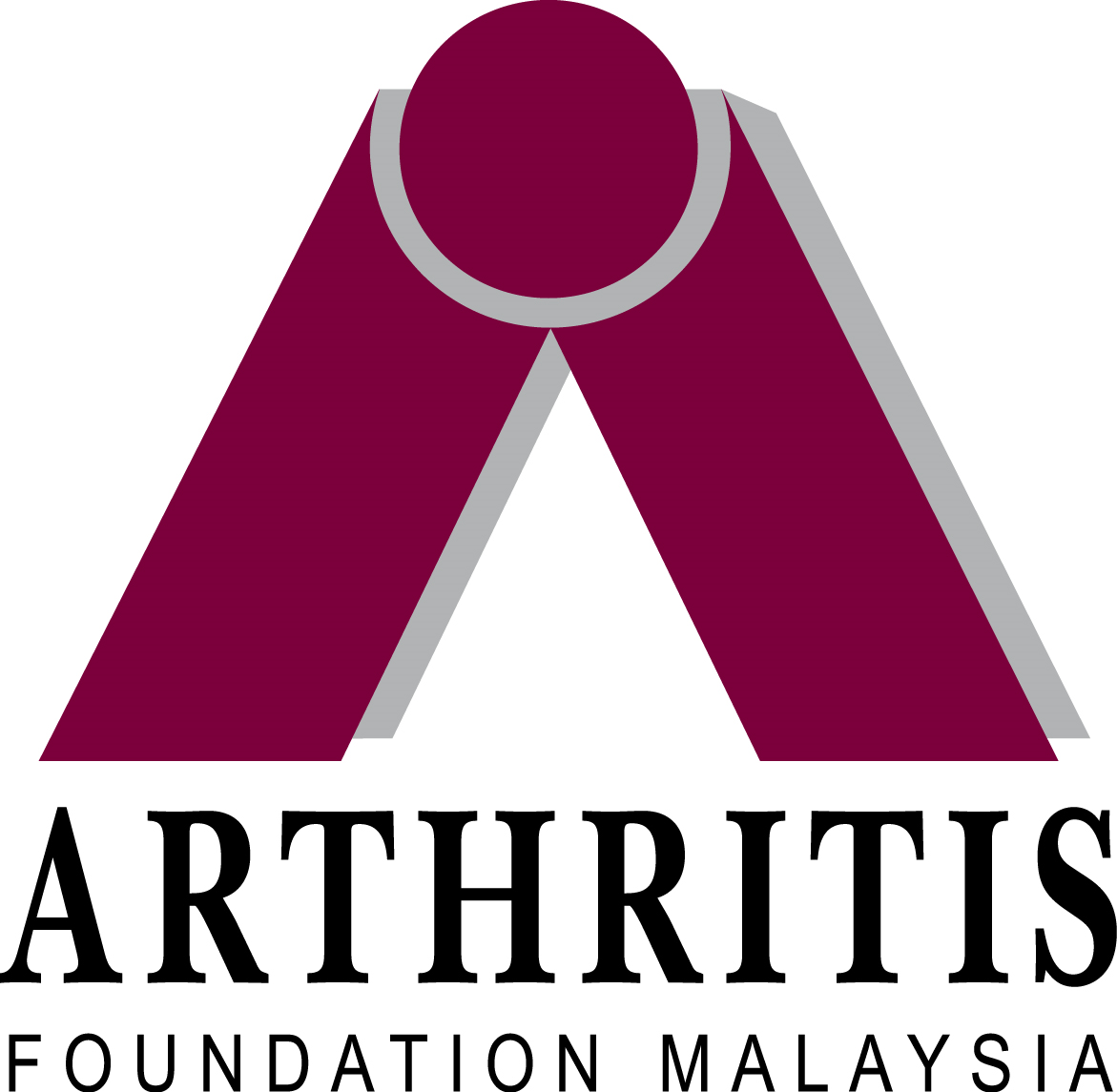 Full Name:	____________________________________________________________________D.O.B:		_____________________	       I.C. No. (new) _____________________________Occupation:	____________________________________________________________________Marital Status:	 (     )   Married 	(      )    Single 	Sex:   (      )  Male      (      )    FemaleHome Address:    ___________________________________________________________________________________________________________________________________Postcode:	 __________________	Mobile Contact : _________________________________	Office Address:    __________________________________________________________________________________________________________________________________Postcode:	 __________________	Phone : _______________________________________Email:		 ___________________________________________________________________Are You a Patient :  YES  /   NO   ( Please indicate )  ___________________________ I enclose herewith:Membership 			Entrance Fee 			Annual Subscriptiona. Ordinary Member 		RM 20      (       ) 			RM 15     (      )b. Corporate Member 		RM1000   (       ) 			RM 500   (      )c. Life Member 			RM 200    (       )Date: __________________            Signature: ____________________________________________Please send the Application Form to:“Arthritis Foundation Malaysia”Peti Surat 10, Tingkat Bawah, Bangunan Sultan Salahuddin Abdul Aziz Shah,No.16 Jalan Utara, 46200 Petaling Jaya, Selangor Darul Ehsan Tel:03-79606177 		WA : 011 2673 8381Website: www.afm.org.my